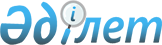 О признании утратившими силу некоторых приказов Министра энергетики Республики КазахстанПриказ и.о. Министра энергетики Республики Казахстан от 7 декабря 2018 года № 483. Зарегистрирован в Министерстве юстиции Республики Казахстан 13 декабря 2018 года № 17931
      ПРИКАЗЫВАЮ:
      1. Признать утратившими силу:
      1) приказ Министра энергетики Республики Казахстан от 23 апреля 2015 года № 304 "Об утверждении стандартов государственных услуг Министерства энергетики Республики Казахстан в сфере недропользования" (зарегистрирован в Реестре государственной регистрации нормативных правовых актов № 11306, опубликован 15 июля 2015 года в информационно-правовой системе "Әділет");
      2) приказ Министра энергетики Республики Казахстан от 9 июня 2015 года № 393 "Об утверждении регламентов государственных услуг в сфере недропользования" (зарегистрирован в Реестре государственной регистрации нормативных правовых актов № 11815, опубликован 17 августа 2015 года в информационно-правовой системе "Әділет").
      2. Департаменту недропользования Министерства энергетики Республики Казахстан в установленном законодательством порядке обеспечить:
      1) государственную регистрацию настоящего приказа в Министерстве юстиции Республики Казахстан;
      2) в течение десяти календарных дней со дня государственной регистрации настоящего приказа направление его на казахском и русском языках в Республиканское государственное предприятие на праве хозяйственного ведения "Республиканский центр правовой информации" для официального опубликования и включения в Эталонный контрольный банк нормативных правовых актов Республики Казахстан;
      3) размещение настоящего приказа на интернет-ресурсе Министерства энергетики Республики Казахстан;
      4) в течение десяти рабочих дней после государственной регистрации настоящего приказа в Министерстве юстиции Республики Казахстан предоставление в Департамент юридической службы Министерства энергетики Республики Казахстан сведений об исполнении мероприятий, предусмотренных подпунктами 1), 2) и 3) настоящего пункта.
      3. Настоящий приказ вводится в действие по истечении десяти календарных дней после дня его первого официального опубликования.
      "СОГЛАСОВАН"
Министерство информации
и коммуникаций
Республики Казахстан
      "СОГЛАСОВАН"
Министерство по
инвестициям и развитию
Республики Казахстан
					© 2012. РГП на ПХВ «Институт законодательства и правовой информации Республики Казахстан» Министерства юстиции Республики Казахстан
				
      И.о. Министра 

М. Досмухамбетов
